Wednesday 14th October 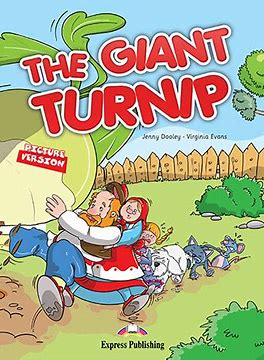 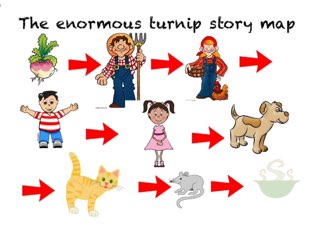 Today would have been ‘baking day.’ Today can you make some crispy cakes? What are instructions? Can you follow the instructions below to make your crispy cakes? Get your child to help you with measuring the ingredients out. You can choose a different baking recipe if you wish.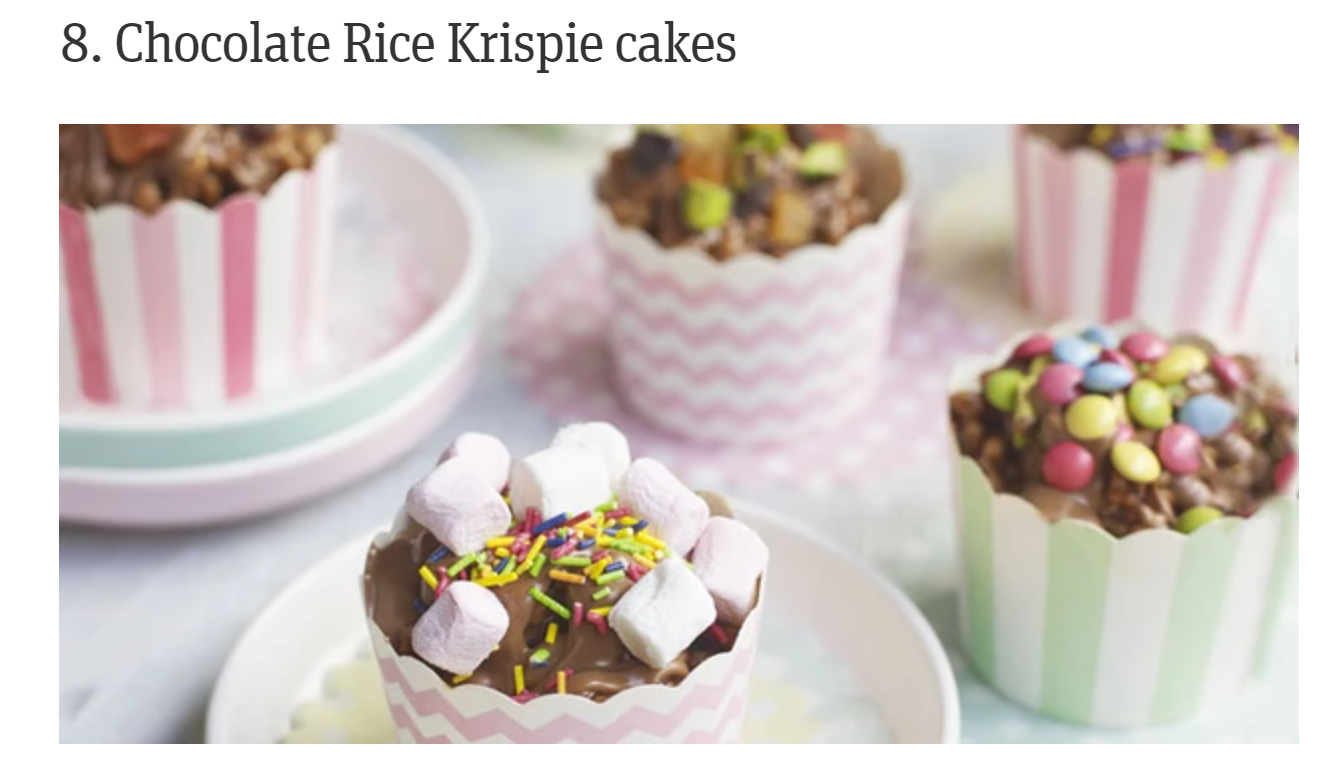 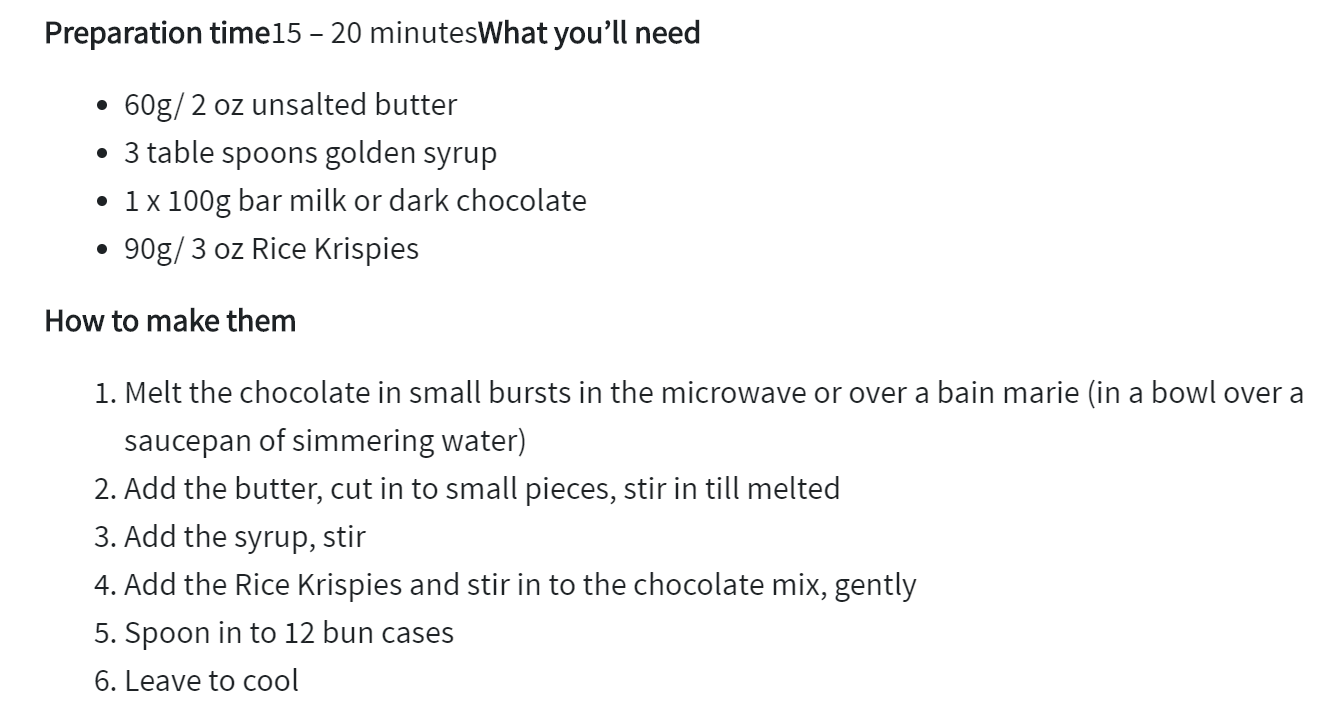 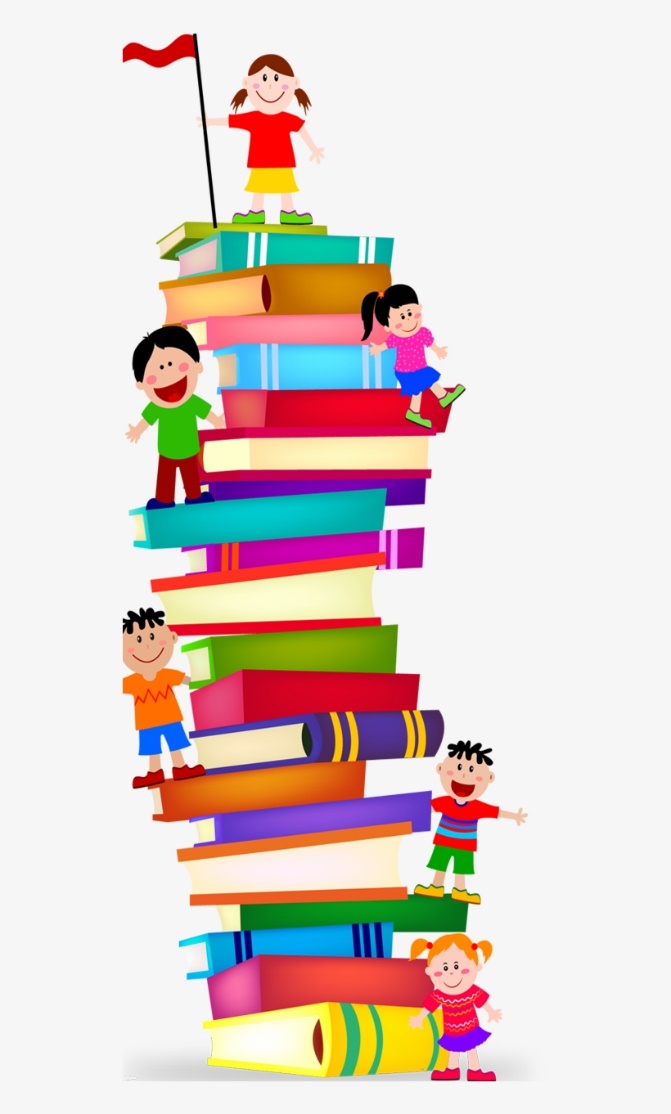 Phonics activity Number activity Shape activity Letter of the day – oThe action to this sound can be found on youtube – if you search jolly phonics phase 2 song.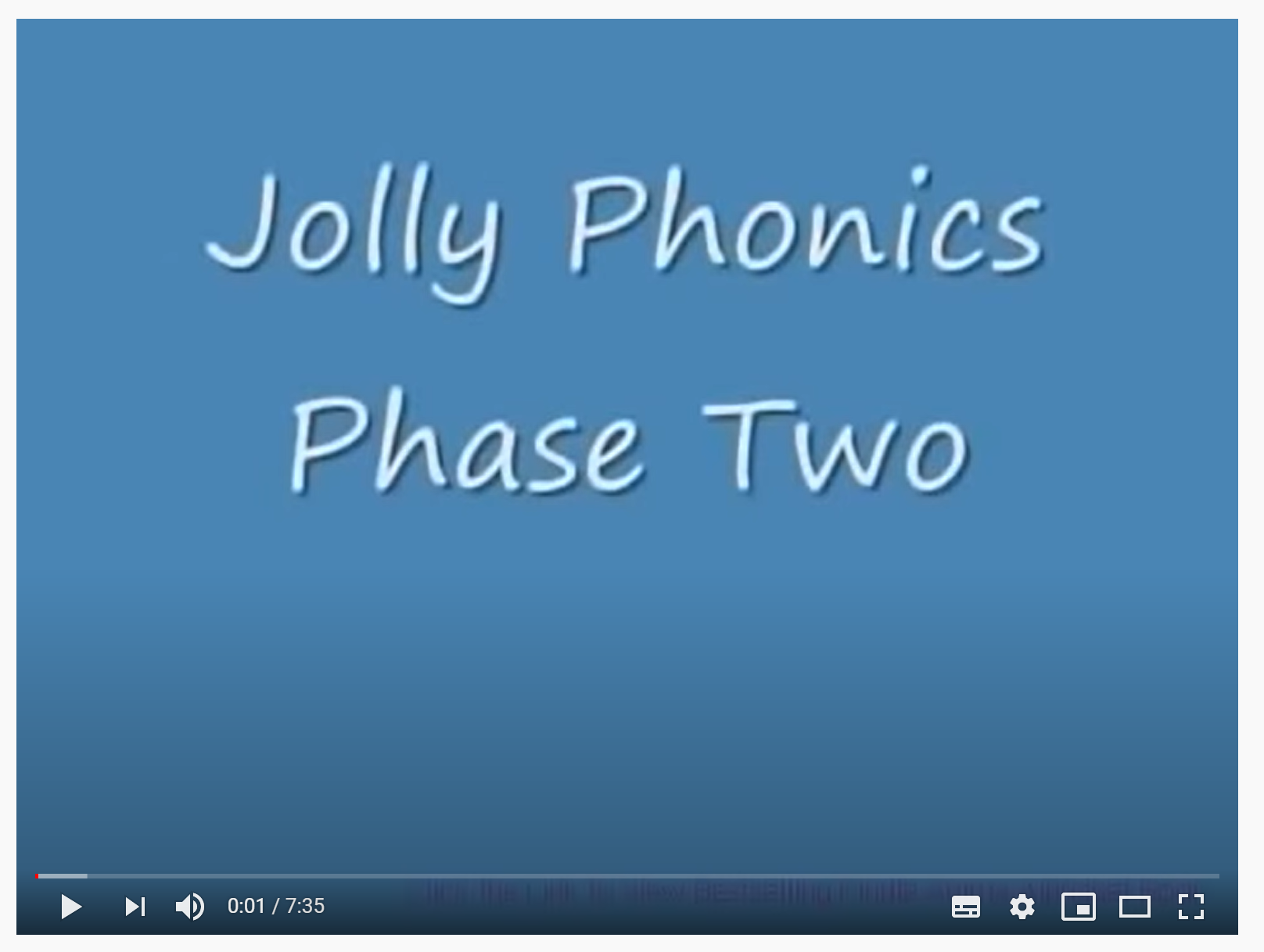 Today’s activity is – go on a sound hunt. Hide the sounds listed below on pieces of paper around the house. Can you make some words using the sounds you found? The Number of the week is 4. 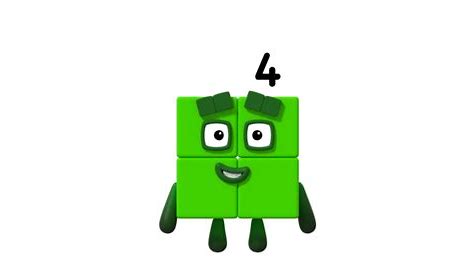 Today’s activity is -subtracting – Can you solve the number sentences below? 3-2=4-2=4-1=4-3= You can use your fingers to help you or count objects and then take the amount away and find out how many are left. What is this shape? Can you find this shape around your house? How many sides does this shape have? Practise drawing this shape. 